       В соответствии со ст.ст. 11, 39.1, 39.2,  Земельного кодекса Российской Федерации от 25.10.2001 года № 136-ФЗ (изменениями и дополнениями),  рассмотрев заявление главного врача бюджетного учреждения Чувашской Республики "Батыревская центральная районная больница" Министерства здравоохранения Чувашской Республики, документы на земельный участок, администрация Норваш-Шигалинского сельского поселения Батыревского района Чувашской Республики П О С Т А Н О В Л Я Е Т:        Изменить вид разрешенного использования земельного участка с кадастровым номером  21:08:330301:602 площадью 1174 кв.м., из земель населенных пунктов, местоположение: Чувашская республика-Чувашия, р-н Батыревский, с/п Норваш-Шигалинское, с. Норваш-Шигали, ул. Главной дороги,  с  «культурное развитие» на вид разрешенного использования «здравоохранение».        В соответствии с Правилами землепользования и застройки Норваш-Шигалинского сельского поселения Батыревского района Чувашской Республики земельный участок расположен в территориальной зоне О1(Зона делового, общественного и коммерческого назначения)       Администрации Норваш-Шигалинского сельского поселения Батыревского района Чувашской Республики обеспечить внесение изменений по вышеуказанному земельному участку в Единый государственный реестр недвижимости в порядке информационного взаимодействия. 3.         Постановление вступает в силу после его подписания.Глава Норваш-Шигалинскоесельского поселения   Батыревского района ЧР                                                Н.Н. РаськинЧǎваш Республики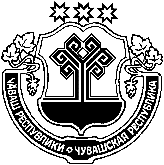 Патǎрьел районěНǎрваш-Шǎхаль ялпоселенийěнадминистрацийěЙышǎну № 492022 çулхи ҫу уйǎхěн12-мěшěНǎрваш-Шǎхаль ялěЧувашская РеспубликаБатыревский районАдминистрацияНорваш-Шигалинского сельского поселенияПостановление № 4912 мая  2022 года                        село Норваш-ШигалиЧǎваш РеспубликиПатǎрьел районěНǎрваш-Шǎхаль ялпоселенийěнадминистрацийěЙышǎну №492022  çулхи авǎн уйǎхěн16-мěшěНǎрваш-Шǎхаль ялěЧувашская РеспубликаБатыревский районАдминистрацияНорваш-Шигалинского сельского поселенияПостановление № 4916 сентября 2016 годасело Норваш-Шигали Об изменении вида разрешенногоиспользования земельного  участка с    кадастровым номером  21:08:330301:602